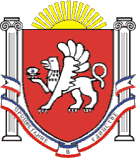 РЕСПУБЛИКА КРЫМНИЖНЕГОРСКИЙ РАЙОННОВОГРИГОРЬЕВСКОЕ СЕЛЬСКОЕ ПОСЕЛЕНИЕ АДМИНИСТРАЦИЯ НОВОГРИГОРЬЕВСКОГО СЕЛЬСКОГО ПОСЕЛЕНИЯПОСТАНОВЛЕНИЕот 07.06.2021 г.                                                                                                 №94с. Новогригорьевка«О признании утратившими силу постановлений администрации                                       №09 от 31.122014 г., № 233 от 29.11.2018 г., №164 от 22.05.2020г.        С целью приведения  в соответствие с действующим законодательством нормативно-правовых актов администрации Новогригорьевского сельского поселения Нижнегорского района Республики Крым, руководствуясь уставом муниципального образования Новогригорьевское сельское поселение Нижнегорского района Республики Крым, администрация Новогригорьевского сельского поселения                                                               ПОСТАНОВЛЯЕТ:1. Признать утратившими силу постановления администрации Новогригорьевского сельского поселения:                                                                                                                   №09 от 31.12.2014 г. «Об утверждении Положения о проверке достоверности и полноты сведений о доходах, об имуществе и обязательствах имущественного характера, представляемых гражданами,   претендующими на замещение должностей муниципальной службы, лицами, замещающими муниципальные должности, муниципальными служащими, иных сведений, представляемых гражданами на замещение указанных должностей, в соответствии с нормативными правовыми актами Российской Федерации, а также о проверке соблюдения ограничений и запретов, требований о предотвращении или урегулировании конфликта интересов, исполнения ими обязанностей и соблюдения требований к служебному поведению»;№233 от 29.11.2018г. «О внесении изменений в постановление администрации Новогригорьевского сельского поселения от 31.12.2014 г. № 09 "Об утверждении Положения о проверке достоверности и полноты сведений о доходах, об имуществе и обязательствах имущественного характера, представляемых гражданами, претендующими на замещение должностей муниципальной службы, лицами, замещающими муниципальные должности, муниципальными служащими, иных сведений, представляемых гражданами на замещение указанных должностей, в соответствии с нормативными правовыми актами Российской Федерации, а также о проверке соблюдения ограничений и запретов, требований о предотвращении или урегулировании конфликта интересов, исполнения ими обязанностей и соблюдения требований к служебному поведению";         №164 от 22.05.2020г. «О внесении изменений в  Положение о проверке достоверности и полноты сведений о доходах, об имуществе и обязательствах имущественного характера, представляемых гражданами,   претендующими на замещение должностей муниципальной службы, лицами, замещающими муниципальные должности, муниципальными служащими, иных сведений, представляемых гражданами на замещение указанных должностей, в соответствии с нормативными правовыми актами Российской Федерации, а также о проверке соблюдения ограничений и запретов, требований о предотвращении или урегулировании конфликта интересов, исполнения ими обязанностей и соблюдения требований к служебному поведению, утвержденное постановлением администрации Новогригорьевского сельского поселения от 31.12.2014 № 09 (в ред. от 29.11.2018 №233)2.Постановление вступает в силу с момента его подписания.3. Настоящее постановление разместить на информационной доске  администрации Новогригорьевского сельского поселения по адресу: с.Новогригорьевка, ул.Мичурина, 59, а также на официальном сайте администрации Новогригорьевского сельского поселения Нижнегорского района Республики Крым http://novogrigor-adm91.ru /  4. Контроль за исполнением данного постановления оставляю за собой.Глава администрацииНовогригорьевского сельского поселения					А.М.Данилин 